Слесарь-автомеханикСлесарь-автомеханик - это рабочий с техническим образованием, специалист по обработке, сборке и починке металлических изделий, деталей автомобильной техники. Он выполняет операции по техническому обслуживанию и ремонту автотранспортных средств, проводит контроль технического состояния автомобиля. Появление профессии слесаря-автомеханика тесно связано с развитием автомобильного транспорта. В 30-е годы прошлого века Генри Форд изобрел конвейер, в результате чего количество производимых автомобилей резко возросло. Так возник спрос на специалистов, умеющих ремонтировать автомобили, поддерживать их в исправном состоянии. Спустя еще 20 лет произошло серьезное усложнение конструкции автомобиля; параллельно было разработано довольно сложное по тем временам диагностическое оборудование. В результате из профессии универсального рабочего (автослесаря) выделилась группа самостоятельных специальностей: маляр, вулканизаторщик, моторист и в том числе слесарь-автомеханик.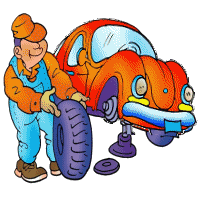 На сегодняшний день в профессии слесаря-автомеханика, в свою очередь, выделяют несколько специальностей: слесарь по ремонту автомобилей, слесарь по ремонту дорожно-строительных машин и тракторов, слесарь по ремонту и обслуживанию перегрузочных машин, слесарь по ремонту путевых машин и механизмов, слесарь по ремонту сельскохозяйственных машин и оборудования.В наше время ежедневно десятки миллионов легковых и грузовых автомобилей движутся по дорогам России; они перевозят тысячи тонн грузов и сотни тысяч пассажиров. Число автомобилистов в Москве растет с каждым годом. Прогресс автомобильного транспорта не стоит на месте. Это значит, что спрос на услуги слесаря-автомеханика устойчивый и будет только увеличиваться.Преимущества профессии: перспективная, востребованная профессия для настоящих мужчин, с техническим складом ума и умелыми руками; стабильный доход.Ограничения профессии: физическая нагрузка; «грязная» профессия; работа в неудобной позе; необходимость осваивать все новые методы работы и технические приспособления.Тип и класс профессииПрофессия слесаря-автомеханика относится к типу: «Человек – Техника», она ориентирована на монтаж, сборку и наладку, эксплуатацию технических устройств, управление техническими устройствами, ремонт и обслуживание движущихся технических устройств. Для успешного выполнения такой работы требуется высокий уровень развития наглядно-образного и пространственного мышления, хорошие двигательные навыки, физическая выносливость, склонности к ручной и технической работе. Необходимы и такие качества, как хорошее зрение и мелкая моторика, оперативность, исполнительность, точность и аккуратность.Дополнительный тип профессии: «Человек- Знак», поскольку она связана с работой со знаковой информацией: цифрами, формулами, таблицами, чертежами, схемами. Для этого требуются логические способности, умение сосредотачиваться, интерес к работе с информацией, развитое внимание и усидчивость, умение оперировать числами, пространственное мышление.Профессия слесаря-автомеханика относится к классу творческих, она предполагает профессиональную деятельность, которая связана с анализом, контролем, планированием, конструированием и проектированием. Она требует высокой эрудиции, оригинальности мышления, стремления к развитию и постоянному обучению.Содержание деятельностиСлесарь-автомеханик ремонтирует грузовые и легковые автомобили, мотоциклы, автобусы. Предметом его труда являются механизмы, узлы и агрегаты самодвижущихся транспортных средств. Он выявляет и устраняет неисправности и дефекты транспортных средств. Деятельность слесаря-автомеханика включает техническое обслуживание и ремонт автотранспортных средств, а также контроль технического состояния автомобилей с помощью современного диагностического оборудования и приборов, управление автотранспортом. Слесарь-автомеханик оформляет приемо-сдаточную документацию.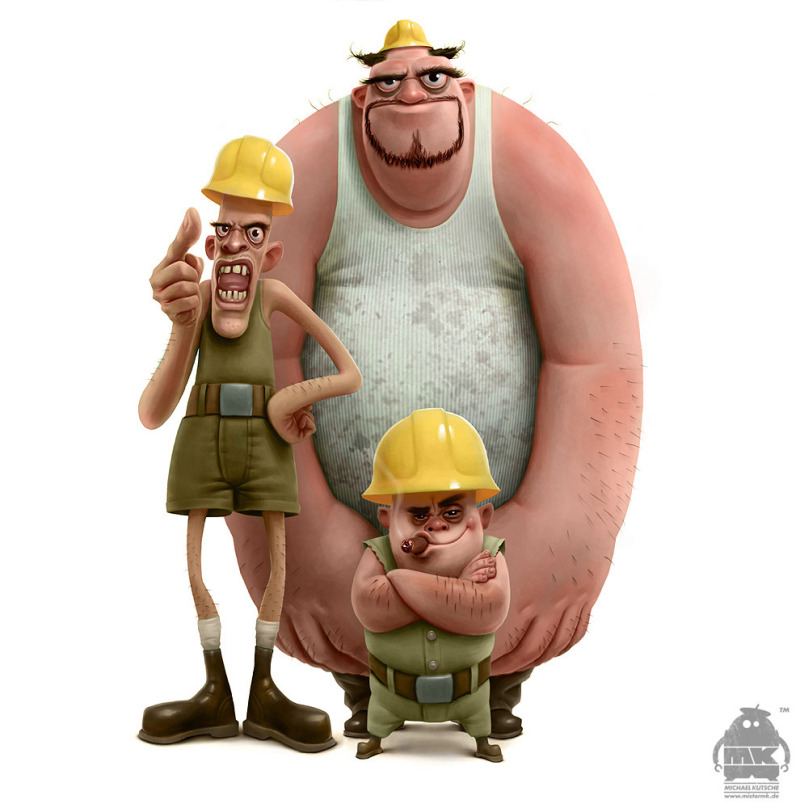 Современные технологии ремонта автотранспорта требуют строгого соблюдения технологических процессов.Ключевой этап в работе слесаря-автомеханика – техническая диагностика транспортного средства для выявления причин неисправностей, способов и последовательности их устранения, подбора необходимого инструмента, деталей и материалов, определения трудоемкости ремонта.Требования к знаниям и умениям специалистаСлесарю-автомеханику необходимы базовые знания по физике (механика, электромеханика), химии, математике.Квалифицированный слесарь-автомеханик должен знать:устройство и технологию ремонта автомобилей различных марок,конструктивные особенности автомобилей, их электрических и монтажных схем,виды, свойства, правила использования смазок, масел, изоляционных материалов,технические условия, допуски, посадки, классы точности и чистоты обработки,правила эксплуатации используемого оборудования,методы выявления и способы устранения дефектов,способы восстановления изношенных деталей,свойства обрабатываемых металлов, основы взаимозаменяемости.Квалифицированный слесарь-автомеханик должен уметь:разбираться в устройстве автомобиля,устанавливать технический диагноз путем внешнего осмотра,производить инструментальный контроль и техническую диагностику автомобиля с применением специальных приспособлений и контрольно-измерительных инструментов,определять уровень сложности неисправности и пути ее устранения,производить сборку, разборку, ремонт, замену и регулировку механизмов, деталей, соединений, узлов и электрооборудования, с учетом конструктивных особенностей автомобилей различных марок,проводить испытание исправности деталей и узлов автомобиля.Требования к индивидуальным особенностям специалистаДля успешной деятельности в качестве слесаря-автомеханика необходимо наличие следующих профессионально-важных качеств:аккуратность,конструкторское воображение,развитая логика мышления,точная мелкая моторика,явно выраженная склонность к работе с техникой,склонность к ручному труду,физическая выносливость,способность к концентрации внимания,высокая эмоциональная устойчивость.Условия трудаСлесари-автомеханики работают как в помещении (ремонтных предприятий, сервисных автомастерских, автосервиса), так и на открытом воздухе. Рабочая поза чаще всего неудобная, преимущественно «стоя» либо лежа под автомобилем.Слесарь-автомеханик использует в своей работе специальное оборудование и ручные инструменты.Как правило, слесарь-автомеханик действует самостоятельно и принимает собственные решения в рамках поставленных задач.Среди особых условий труда следует также указать повышенную материальную ответственность за дорогостоящие детали импортных автомобилей.Медицинские противопоказанияМедицинские ограничения для слесаря-автомеханика:нарушение функций опорно-двигательного аппарата,хронические заболевания суставов, деформация пальцев рук,заболевания сердечно-сосудистой системы (гипертония),нарушения слуха и зрения (косоглазие, сильная близорукость),отсутствие физической выносливости (хроническая слабость),аллергические заболевания,нервно-психические заболевания.Базовое образованиеБазовые знания по профессии слесаря-автомеханика можно получить в учреждениях начального и среднего профессионального образования.Пути получения профессииВ профессию слесаря-автомеханика приходят молодые люди с выраженным интересом к работе с автомототехникой и умелыми руками.Повысить уровень своих знаний можно в профильном вузе или на курсах повышения квалификации.Области применения профессииСлесари-автомеханики работают в сфере автосервиса:на автотранспортных предприятиях,в автомобильных подразделениях армии и милиции,в автобусных, троллейбусных, грузовых и легковых таксомоторных парках,на станциях технического обслуживания и инструментального контроля автомобилей,в ремонтных мастерских промышленного, железнодорожного и сельскохозяйственного транспорта,в автомобильном спорте,в автосервисах,в автомастерских.Перспективы карьерного ростаВозможные пути построения карьеры для слесаря-автомеханика.Специализация и освоение смежных областейСо временем можно браться за все более сложные и ответственные задачи, повышать уровень своей квалификации, а также осваивать новые специальности в рамках имеющейся профессии.Либо переобучиться на родственные профессии. Например, повысить образовательный уровень в техническом колледже и перейти на работу в страховую компанию в качестве оценщика ущерба автотранспорту после дорожно-транспортных происшествий.В дальнейшем при желании можно получить высшее техническое образование. Например, стать бакалавром техники и технологии или инженером. Такие специальности можно получить в Московском автомобильно-дорожном государственном техническом университете (МАДИ), в Московском государственном техническом университете (МАМИ) и других профильных вузах.Управленческое карьерное развитиеДанный карьерный путь предполагает, что со временем уверенный в себе, общительный работник с профессией слесаря-автомеханика может стать главным механиком, бригадиром, техником, то есть начать руководить другими специалистами либо заняться наставничеством. При выборе административного направления карьеры рекомендуется развивать в себе дополнительно управленческие умения, осваивать профессию менеджера. Если вам ближе вариант наставничества, передачи своего уникального опыта молодежи, полезно развивать в себе педагогические умения, осваивать профессию мастера производственного обучения.Организация собственного делаУже превратившись в настоящего мастера своего дела, имея заслуженный авторитет и постоянных клиентов, работник с профессией автомеханика может решить, что пора начать работать на себя и открыть собственную мастерскую по ремонту автомобилей. В случае выбора данного направления карьеры рекомендуется дополнительно развивать предпринимательские умения, осваивать такие профессии, как предприниматель, менеджер проекта.